Miss Semmes Middle School 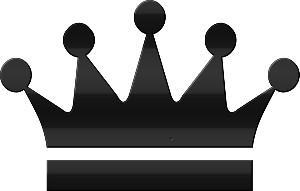 6th, 7th, and 8th Grade Pageant The Miss Semmes Bulldog pageant will be held Saturday, April 25 at 4:00 pm in the Semmes Middle School Gymnasium. The pageant is open to any female student currently enrolled at the middle school. Sixth, seventh and eighth grade girls will compete for class beauties and three runner-ups for each grade division. Only eighth grade girls will compete for the title, Miss SMS. The pageant will be a fundraiser for the Semmes Middle School Cheerleaders. Cost:	The fee to compete is $35. The check should be made out to Semmes Middle School and should include two phone numbers. The competition fee and application are due back to the front office by March 27, 2020. Evening Gown/Formal Dress:It is important for the dress to be age appropriate and that it fits well. Make sure that the dress is hemmed to the right length. You do not want to stumble on the dress. Formal Dress Guidelines:Dresses should be age appropriateStrapless dresses are allowedDresses are NOT to be low cutDresses are NOT to have any slitsMid-drift dresses are NOT allowedDressing areasDue to the space limitations, no one will be allowed in the holding area during the pageant except the contestants. There will be several people in the dressing/holding areas ready to help all of the girls. The pageant committee feels this will allow family members to enjoy the pageant. Pageant Applications:Each contestant will be required to complete the application with her information that will be read during the program. Please understand that once the information has been submitted, any correction, edits, or deletions are not guaranteed, so please proof read your application for accuracy before submission. It is very important that you include current information where you can be reached on the application, so you can be notified of any changes. Tickets:Tickets will be sold at the door on the day of the pageant. The tickets are $7 dollars each and children 5 and under are free. Doors will open to the public at 3:30 p.m.  Viewer’s Choice:	The night of the pageant the audience will have a chance to vote for their favorite contestant. Each dollar buys one vote for your favorite contestant. A booth will be set up in the lobby. Be sure to inform the workers at the booth the name and grade level of your favorite contestant. At the end of the night the votes will be tallied up and the contestant with the most votes will be crowned “Viewer’s Choice”.Most Photogenic:This year, there will be a “Most Photogenic” category. Please submit a 5x7 head shot with an additional $10.00 with your packet. Mandatory Pageant Practice:	On April 22nd, 23rd, and 24th, pageant practice will be from 2:45-5 pm in the S.M.S Gymnasium. This practice is mandatory for all contestants. This is a CLOSED practice. NO PARENTS OR FRIENDS are allowed.  Pageant Day:	The pageant will be held Saturday, April 25, 2020 at 4 pm. All contestants are to be at the S.M.S. Gymnasium by 2:20 p.m. Contestants are to be in the holding area and dressed no later than 3:15 p.m. PLEASE CONTACT KELLY EVANS AT KEVANS@MCPSS.COM OR 221-2344 FOR ANY QUESTIONS OR ADDITIONAL INFORMATION IF NEEDED.